Extend Activity #4Mapping your PLN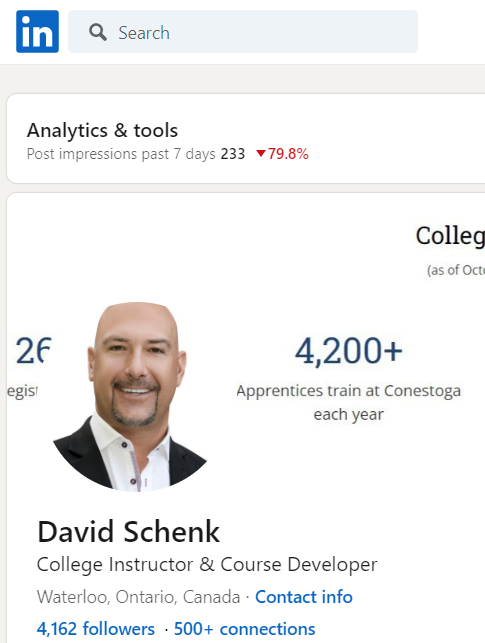 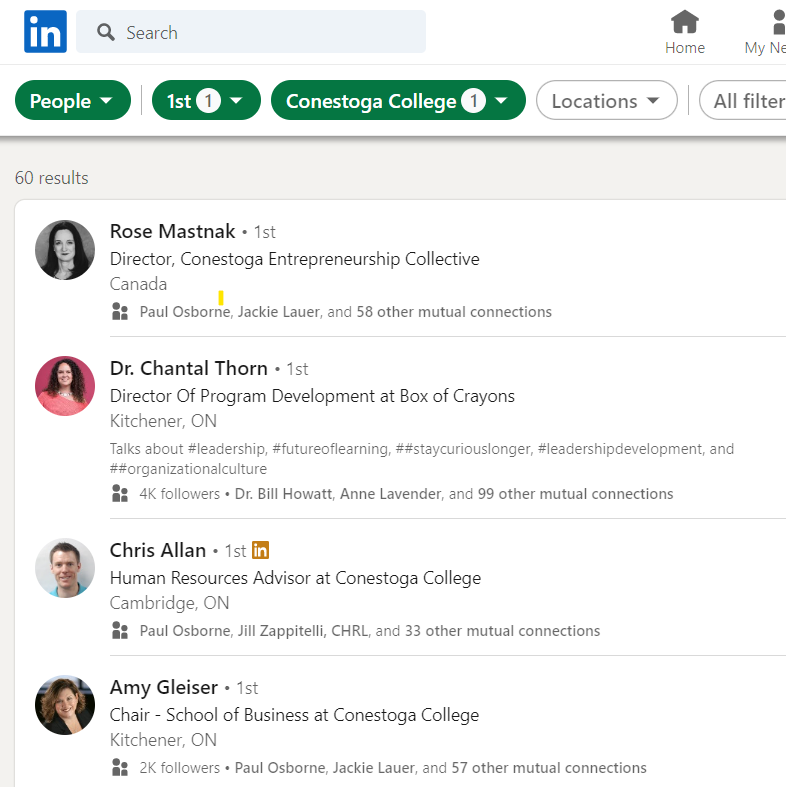 Identify a focus of your PLN.  >> Conestoga collegePlace your topic somewhere on your map. >> academic advancementIdentify a few people who already belong to your network as it relates to your interest or topic. >> Conestoga professor colleagues on Linkedin (excerpt above)Think of a few more nodes that you may not yet know personally but who you would like to include in your network and add those nodes. >> similar colleges (Mohawk)Map the nodes (names) that you’ve identified onto your diagram. (see above)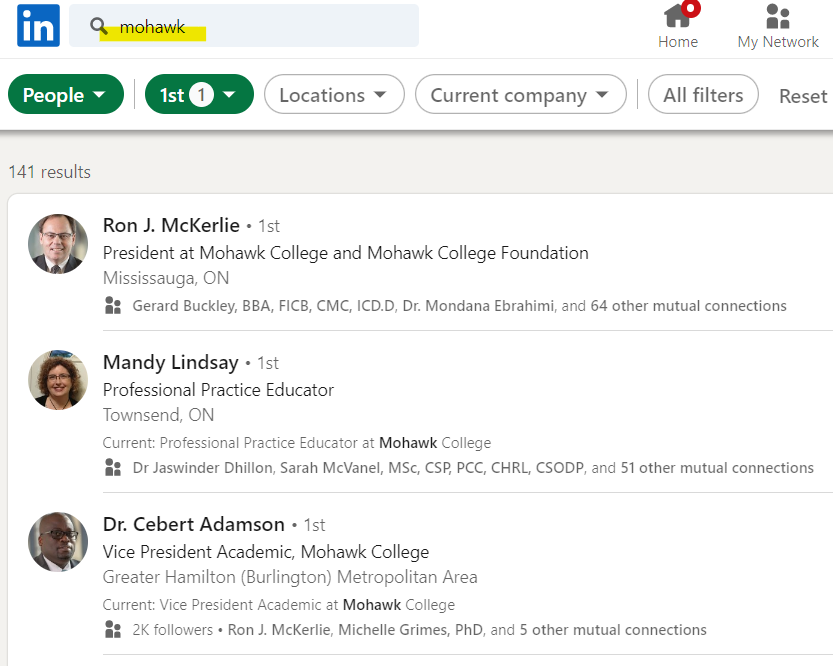 